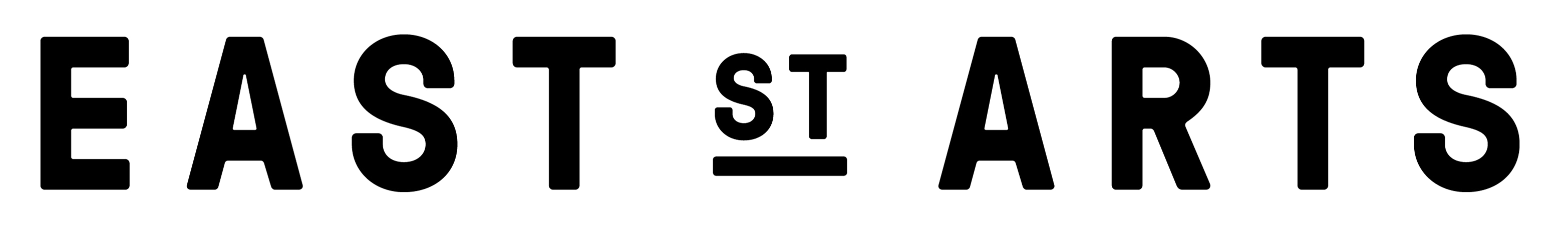 Programme Assistant: Person SpecificationEssentialCan work independently on own initiative and work as part of a teamStrong organisational and administration skillsAbility to communicate effectivelyExperience of working with Apple Mac computers, Microsoft Office & Google based systemsExperience managing calendarsKnowledge and interest in the artsAbility to meet deadlines and work on a number of projects at the same timeExperience of working/volunteering in arts admin, event and project managementWillingness to work over some weekends and evenings (for which time off in lieu is allocated)Ability to contribute to the day to day running of the organisationExcellent time management skillsWillingness to share and contribute ideas and opinions in discussions and meetings DesirableAbility to use a wide range of presentation and recording equipmentAbility to use equipment and physically support installation and de-installation of art workExperience of working with databasesAbility to prepare publications and communications for printKnowledge of LeedsBasic understanding of developing layout and design for digital and print communications Qualification to degree levelExperience of minute taking in team meetings